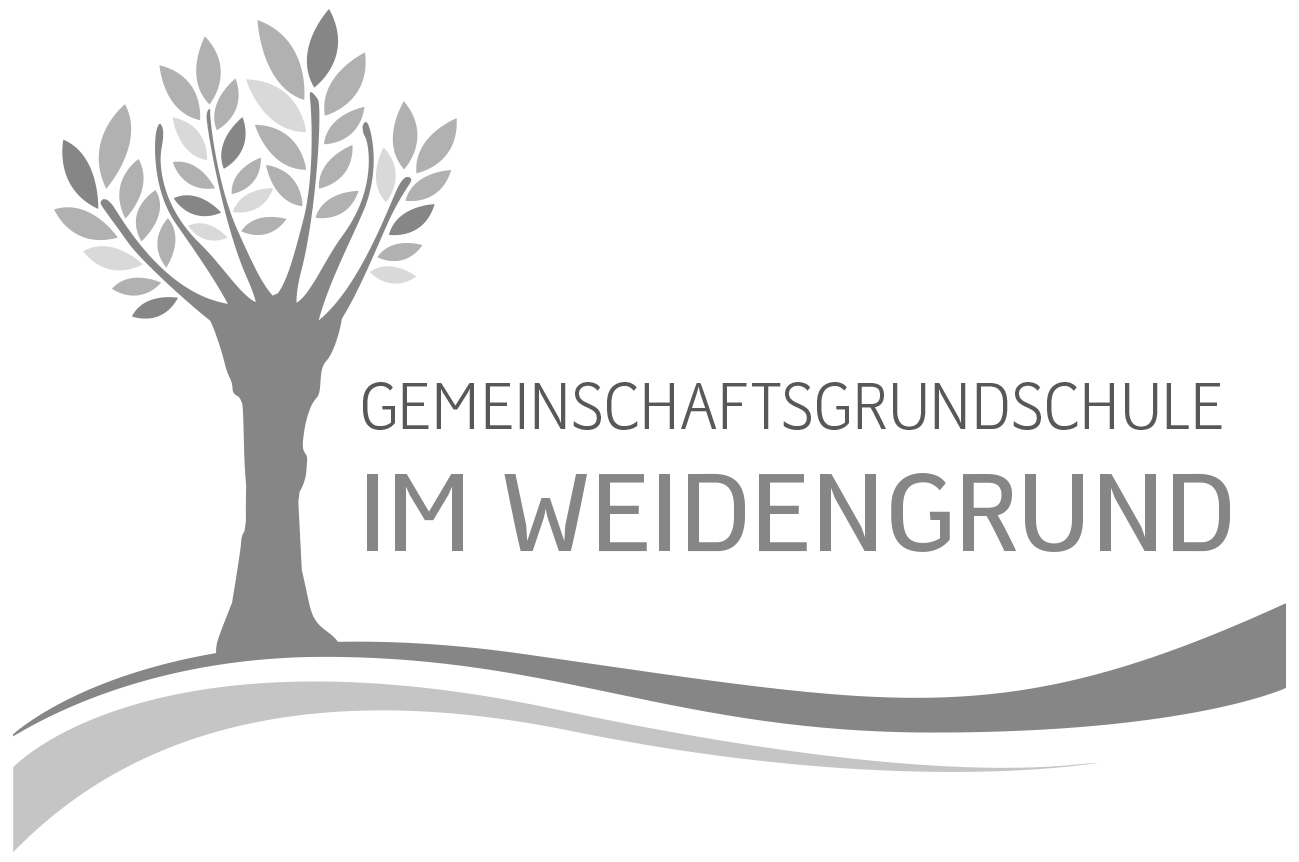 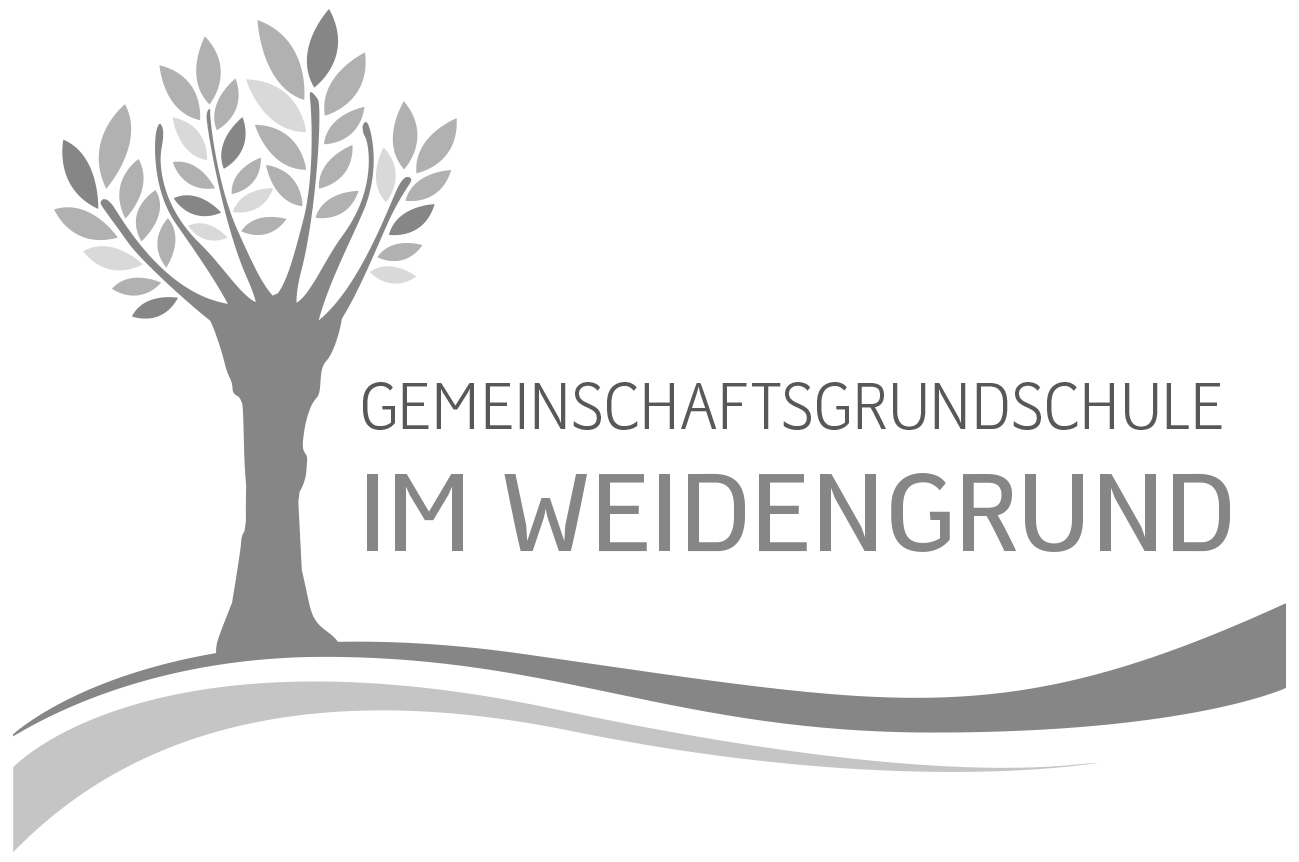             Im Weidengrund 1, 41836 Hückelhoven	Tel.: 02433/525101, Fax: 02433-525102		E-Mail: grundschule-ratheim@t-online.de____________________________________________________________________________________Ratheim, 10.06.2020Liebe Eltern,							wie Sie den Medien sicherlich schon entnommen haben, beginnt am Montag, den 15.06.2020, wieder der normale Schulbetrieb.Auch wenn wir uns sehr auf die Kinder unserer Schule freuen (und die Kinder hoffentlich auch), stellt die Rückkehr in den Regelbetrieb große Herausforderungen an die Kinder und vor allem an uns Erwachsene – an die Schulleitung, die Mitarbeiter*innen in Schule und OGS und an Sie als Eltern. Wir müssen vielleicht mit eigenen Ängsten und Unsicherheiten umgehen. Wir müssen aber auch die Kinder mit ihren „Startschwierigkeiten“ in den geregelten Schulalltag und ggf. auch mit ihren Ängsten und Sorgen abholen und sie behutsam begleiten und ihnen vor allem Halt geben. Unsere Planung sieht folgendermaßen aus:Der Unterricht wird im Klassenverband ohne eine Teilung der Lerngruppen stattfinden. Dies begründet die Landesregierung mit einem Konzept, das die Abstandswahrung von 1,50 m ersetzt. Konstante Lerngruppen verhindern die Durchmischung.Durch gestaffelte Anfangs- und Pausenzeiten wird eine Trennung der Klassen außerhalb der Unterrichtszeiten gewährleistet. Zudem gibt es in den letzten 10 Minuten jeder Stunde ein Bewegungsangebot auf dem Schulhof (zeitversetzt), sodass jeder Klassenraum regelmäßig gut durchgelüftet werden kann. Der Gebrauch der Hausschuhe entfällt. OGS und Betreuung:Ab dem 15.06.2020 nimmt auch die OGS wieder ihren Betrieb auf. Betreuung bis 13.00 Uhr findet ebenfalls statt. Das Mittagessen der OGS besteht aus einem Lunchpaket, das für jedes Kind einzeln abgepackt ist. Sollte Ihr Kind nicht - wie angemeldet - die OGS oder Betreuung besuchen, melden Sie es bitte bei Frau Zumfeld ab. Die Notbetreuung endet somit mit Ablauf des 12 Juni 2020.Grundsätzlich besteht ab dem 15.06.2020 die Verpflichtung, am Unterricht teilzunehmen.Erkrankungen von Kindern oder Lehrern:Sollte Ihr Kind an Krankheitssymptomen (Husten, Schnupfen, Durchfall..) leiden, darf es die Schule nicht besuchen. Bitte gehen Sie dann umgehend zu Ihrem Arzt, um diese abzuklären.Bei Erkrankung von Lehrerinnen und Lehrern kann es auch kurzfristig zum Unterrichtsausfall kommen, da wir aufgrund unserer personellen Situation keine Vertretung anbieten können und die Kinder auch nicht aufteilen dürfen.Für Ihr Verständnis und Ihr Mitdenken bedanke ich mich. Für uns alle ist diese Situation eine Herausforderung. Sie zu meistern wird umso eher gelingen, je mehr wir zusammenhalten und uns gegenseitig unterstützen. So wie wir bisher gemeinsam den Weg durch die Corona-Zeit gegangen sind, werden wir dies hoffentlich weiter erfolgreich tun.Mit dem heutigen Brief erhalten Sie in der Anlage den Stundenplan für die letzten beiden Schulwochen in diesem Schuljahr. Es grüßt Sie herzlich____________________________________     Anja Joeres-Faustmann (Schulleiterin)